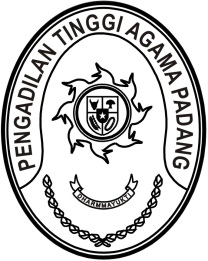 SURAT PERINTAH PELAKSANA HARIANNomor  : W3-A//KP.04.6/10/2021Menimbang 	: 	bahwa bahwa Kepala Subbagian Kepegawaian dan Teknologi Informasi Pengadilan Tinggi Agama Padang sedang melaksanakan dinas luar, demi kelancaran pelaksanaan tugas dipandang perlu menunjuk pelaksana harian Kepala Subbagian Kepegawaian dan Teknologi Informasi;Dasar	:	1.	Peraturan Mahkamah Agung Republik Indonesia Nomor 4 Tahun 2018 tentang Perubahan Kedua Atas Peraturan Mahkamah Agung Nomor 7 Tahun 2015 tentang Organisasi dan Tata Kerja Kepaniteraan dan Kesekretariatan Peradilan;		2.	Surat Kepala Badan Kepegawaian Negara Nomor 2/SE/VII/2019 tanggal 30 Juli 2019 tentang Kewenangan Pelaksana Harian dan Pelaksana Tugas Dalam Aspek Kepegawaian;MEMERINTAHKANKepada	:	Nama	: Berki Rahmat, S.Kom		NIP	:	198909222015031001		Pangkat/Gol. Ru.	:	Penata Muda Tk.I (III/b)		Jabatan	: Analis Tata LaksanaUntuk	:	1.	Terhitung tanggal 13 s.d. 15 Oktober 2021 disamping jabatannya sebagai Analis Tata Laksana juga sebagai Pelaksana Harian Kepala Subbagian Kepegawaian dan Teknologi Informasi.		2.	Melaksanakan perintah ini dengan seksama dan penuh tanggung jawab.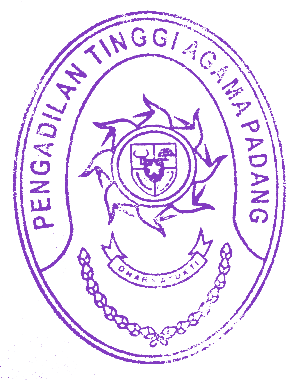 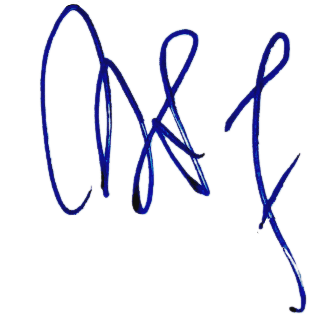 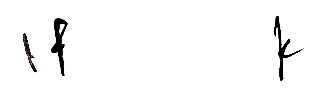 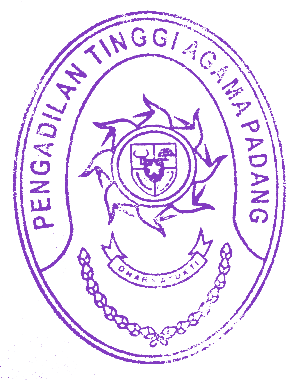 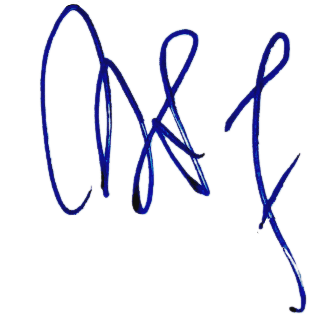 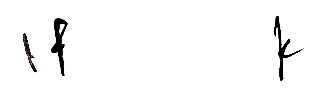 Dikeluarkan di	: PadangPada tanggal	: 13 Oktober 2021Ketua,Drs. H. Zein Ahsan, M.H.NIP. 195508261982031004Tembusan  :Yth. Sekretaris Mahkamah Agung RI;Yth. Direktur Jenderal Badan Peradilan Agama Mahkamah Agung RI.    